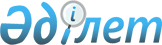 Шардара аудандық мәслихатының 2023 жылғы 25 желтоқсандағы № 16-82-VІІІ "2024-2026 жылдарға арналған қала, ауылдық округтердің бюджеті туралы" шешіміне өзгерістер енгізу туралыТүркістан облысы Шардара аудандық мәслихатының 2024 жылғы 25 қаңтардағы № 19-90-VIII шешiмi
      Шардара аудандық мәслихаты ШЕШТІ:
      1. Шардара аудандық мәслихатының "2024-2026 жылдарға арналған қала, ауылдық округтердің бюджеті туралы" 2023 жылғы 25 желтоқсандағы № 16-82-VIII шешіміне мынадай өзгерістер енгізілсін:
      1 тармақ жаңа редакцияда жазылсын:
       "1. Шардара қаласының 2024-2026 жылдарға арналған бюджеті 1, 2 және 3-қосымшаларға сәйкес, соның ішінде 2024 жылға мынадай көлемде бекітілсін:
      1) кiрiстер – 692 656 мың теңге:
      салықтық түсiмдер – 333 381 мың теңге;
      салықтық емес түсiмдер – 633 мың теңге;
      негізгі капиталды сатудан түсетін түсімдер – 0;
      трансферттер түсiмi – 358 642 мың теңге; 
      2) шығындар – 692 656 мың теңге;
      3) таза бюджеттiк кредиттеу – 0:
      бюджеттік кредиттер – 0;
      бюджеттік кредиттерді өтеу – 0;
      4) қаржы активтерімен операциялар бойынша сальдо – 0:
      қаржы активтерін сатып алу – 0;
      мемлекеттің қаржы активтерін сатудан түсетін түсімдер – 0;
      5) бюджет тапшылығы (профициті) – 0;
      6) бюджет тапшылығын қаржыландыру (профицитін пайдалану) – 0:
      қарыздар түсімі – 0;
      қарыздарды өтеу – 0;
      бюджет қаражатының пайдаланылатын қалдықтары – 0.
      2 тармақ жаңа редакцияда жазылсын:
      2. Қ.Тұрысбеков ауылдық округінің 2024-2026 жылдарға арналған бюджеті 4, 5, 6 қосымшаларға сәйкес, соның ішінде 2024 жылға мынадай көлемде бекітілсін:
      1) кiрiстер – 96 777 мың теңге:
      салықтық түсiмдер – 25 965 мың теңге;
      салықтық емес түсiмдер – 260 мың теңге;
      негізгі капиталды сатудан түсетін түсімдер – 0;
      трансферттер түсiмi – 70 552 мың теңге;
      2) шығындар – 96 777 мың теңге;
      3) таза бюджеттiк кредиттеу – 0:
      бюджеттік кредиттер – 0;
      бюджеттік кредиттерді өтеу – 0;
      4) қаржы активтерімен операциялар бойынша сальдо – 0:
      қаржы активтерін сатып алу – 0;
      мемлекеттің қаржы активтерін сатудан түсетін түсімдер – 0;
      5) бюджет тапшылығы (профициті) – 0;
      6) бюджет тапшылығын қаржыландыру (профицитін пайдалану) – 0:
      қарыздар түсімі – 0;
      қарыздарды өтеу – 0;
      бюджет қаражатының пайдаланылатын қалдықтары – 0.
      3 тармақ жаңа редакцияда жазылсын:
      3. Көксу ауылдық округінің 2024-2026 жылдарға арналған бюджеті 7, 8, 9 қосымшаларға сәйкес, соның ішінде 2024 жылға мынадай көлемде бекітілсін:
      1) кiрiстер – 101 085 мың теңге:
      салықтық түсiмдер – 30 528 мың теңге;
      салықтық емес түсiмдер – 180 мың теңге;
      негізгі капиталды сатудан түсетін түсімдер – 0;
      трансферттер түсiмi – 70 377 мың теңге;
      2) шығындар – 101 085 мың теңге;
      3) таза бюджеттiк кредиттеу – 0:
      бюджеттік кредиттер – 0;
      бюджеттік кредиттерді өтеу – 0;
      4) қаржы активтерімен операциялар бойынша сальдо – 0:
      қаржы активтерін сатып алу – 0;
      мемлекеттің қаржы активтерін сатудан түсетін түсімдер – 0;
      5) бюджет тапшылығы (профициті) – 0;
      6) бюджет тапшылығын қаржыландыру (профицитін пайдалану) – 0:
      қарыздар түсімі – 0;
      қарыздарды өтеу – 0;
      бюджет қаражатының пайдаланылатын қалдықтары – 0.
      4 тармақ жаңа редакцияда жазылсын:
      4. Ұзын ата ауылдық округінің 2024-2026 жылдарға арналған бюджеті 10, 11, 12 қосымшаларға сәйкес, соның ішінде 2024 жылға мынадай көлемде бекітілсін:
      1) кiрiстер – 97 547 мың теңге:
      салықтық түсiмдер – 25 944 мың теңге;
      салықтық емес түсiмдер – 0;
      негізгі капиталды сатудан түсетін түсімдер – 0;
      трансферттер түсiмi – 71 603 мың теңге;
      2) шығындар – 97 547 мың теңге;
      3) таза бюджеттiк кредиттеу – 0:
      бюджеттік кредиттер – 0;
      бюджеттік кредиттерді өтеу – 0;
      4) қаржы активтерімен операциялар бойынша сальдо – 0:
      қаржы активтерін сатып алу – 0;
      мемлекеттің қаржы активтерін сатудан түсетін түсімдер – 0;
      5) бюджет тапшылығы (профициті) – 0;
      6) бюджет тапшылығын қаржыландыру (профицитін пайдалану) – 0:
      қарыздар түсімі – 0;
      қарыздарды өтеу – 0;
      бюджет қаражатының пайдаланылатын қалдықтары – 0.
      5 тармақ жаңа редакцияда жазылсын:
      5. Алатау батыр ауылдық округінің 2024-2026 жылдарға арналған бюджеті 13, 14, 15 қосымшаларға сәйкес, соның ішінде 2024 жылға мынадай көлемде бекітілсін:
      1) кiрiстер – 99 402 мың теңге:
      салықтық түсiмдер – 55 101 мың теңге;
      салықтық емес түсiмдер – 0;
      негізгі капиталды сатудан түсетін түсімдер – 0;
      трансферттер түсiмi – 44 301 мың теңге;
      2) шығындар – 99 402 мың теңге;
      3) таза бюджеттiк кредиттеу – 0:
      бюджеттік кредиттер – 0;
      бюджеттік кредиттерді өтеу – 0;
      4) қаржы активтерімен операциялар бойынша сальдо – 0:
      қаржы активтерін сатып алу – 0;
      мемлекеттің қаржы активтерін сатудан түсетін түсімдер – 0;
      5) бюджет тапшылығы (профициті) – 0;
      6) бюджет тапшылығын қаржыландыру (профицитін пайдалану) – 0:
      қарыздар түсімі – 0;
      қарыздарды өтеу – 0;
      бюджет қаражатының пайдаланылатын қалдықтары – 0.
      6 тармақ жаңа редакцияда жазылсын:
      6. Қызылқұм ауылдық округінің 2024-2026 жылдарға арналған бюджеті 16, 17, 18 қосымшаларға сәйкес, соның ішінде 2024 жылға мынадай көлемде бекітілсін:
      1) кiрiстер – 80 379 мың теңге:
      салықтық түсiмдер – 15 511 мың теңге;
      салықтық емес түсiмдер – 120 мың теңге;
      негізгі капиталды сатудан түсетін түсімдер – 0;
      трансферттер түсiмi – 64 748 мың теңге;
      2) шығындар – 80 379 мың теңге;
      3) таза бюджеттiк кредиттеу – 0:
      бюджеттік кредиттер – 0;
      бюджеттік кредиттерді өтеу – 0;
      4) қаржы активтерімен операциялар бойынша сальдо – 0:
      қаржы активтерін сатып алу – 0;
      мемлекеттің қаржы активтерін сатудан түсетін түсімдер – 0;
      5) бюджет тапшылығы (профициті) – 0;
      6) бюджет тапшылығын қаржыландыру (профицитін пайдалану) – 0:
      қарыздар түсімі – 0;
      қарыздарды өтеу – 0;
      бюджет қаражатының пайдаланылатын қалдықтары – 0.
      7 тармақ жаңа редакцияда жазылсын:
      7. Сүткент ауылдық округінің 2024-2026 жылдарға арналған бюджеті 19, 20, 21 қосымшаларға сәйкес, соның ішінде 2024 жылға мынадай көлемде бекітілсін:
      1) кiрiстер – 116 460 мың теңге:
      салықтық түсiмдер – 10 558 мың теңге;
      салықтық емес түсiмдер – 120 мың теңге;
      негізгі капиталды сатудан түсетін түсімдер – 0;
      трансферттер түсiмi – 105 782 мың теңге;
      2) шығындар – 116 460 мың теңге;
      3) таза бюджеттiк кредиттеу – 0:
      бюджеттік кредиттер – 0;
      бюджеттік кредиттерді өтеу – 0;
      4) қаржы активтерімен операциялар бойынша сальдо – 0:
      қаржы активтерін сатып алу – 0;
      мемлекеттің қаржы активтерін сатудан түсетін түсімдер – 0;
      5) бюджет тапшылығы (профициті) – 0;
      6) бюджет тапшылығын қаржыландыру (профицитін пайдалану) – 0:
      қарыздар түсімі – 0;
      қарыздарды өтеу – 0;
      бюджет қаражатының пайдаланылатын қалдықтары – 0.
      8 тармақ жаңа редакцияда жазылсын:
      8. Ақшеңгелді ауылдық округінің 2024-2026 жылдарға арналған бюджеті 22, 23, 24 қосымшаларға сәйкес, соның ішінде 2024 жылға мынадай көлемде бекітілсін:
      1) кiрiстер – 79 241 мың теңге:
      салықтық түсiмдер – 15 995 мың теңге;
      салықтық емес түсiмдер – 120 мың теңге;
      негізгі капиталды сатудан түсетін түсімдер – 0;
      трансферттер түсiмi – 63 126 мың теңге;
      2) шығындар – 79 241 мың теңге;
      3) таза бюджеттiк кредиттеу – 0:
      бюджеттік кредиттер – 0;
      бюджеттік кредиттерді өтеу – 0;
      4) қаржы активтерімен операциялар бойынша сальдо – 0:
      қаржы активтерін сатып алу – 0;
      мемлекеттің қаржы активтерін сатудан түсетін түсімдер – 0;
      5) бюджет тапшылығы (профициті) – 0;
      6) бюджет тапшылығын қаржыландыру (профицитін пайдалану) – 0:
      қарыздар түсімі – 0;
      қарыздарды өтеу – 0;
      бюджет қаражатының пайдаланылатын қалдықтары – 0.
      9 тармақ жаңа редакцияда жазылсын:
      9. Достық ауылдық округінің 2024-2026 жылдарға арналған бюджеті 25, 26, 27 қосымшаларға сәйкес, соның ішінде 2024 жылға мынадай көлемде бекітілсін:
      1) кiрiстер – 100 990 мың теңге:
      салықтық түсiмдер – 10 166 мың теңге;
      салықтық емес түсiмдер – 98 мың теңге;
      негізгі капиталды сатудан түсетін түсімдер – 0;
      трансферттер түсiмi – 90 726 мың теңге;
      2) шығындар – 100 990 мың теңге;
      3) таза бюджеттiк кредиттеу – 0:
      бюджеттік кредиттер – 0;
      бюджеттік кредиттерді өтеу – 0;
      4) қаржы активтерімен операциялар бойынша сальдо – 0:
      қаржы активтерін сатып алу – 0;
      мемлекеттің қаржы активтерін сатудан түсетін түсімдер – 0;
      5) бюджет тапшылығы (профициті) – 0;
      6) бюджет тапшылығын қаржыландыру (профицитін пайдалану) – 0:
      қарыздар түсімі – 0;
      қарыздарды өтеу – 0;
      бюджет қаражатының пайдаланылатын қалдықтары – 0.
      10 тармақ жаңа редакцияда жазылсын:
      10. Жаушықұм ауылдық округінің 2024-2026 жылдарға арналған бюджеті 28, 29, 30 қосымшаларға сәйкес, соның ішінде 2024 жылға мынадай көлемде бекітілсін:
      1) кiрiстер – 115 776 мың теңге:
      салықтық түсiмдер – 13 658 мың теңге;
      салықтық емес түсiмдер – 190 мың теңге;
      негізгі капиталды сатудан түсетін түсімдер – 0;
      трансферттер түсiмi – 101 928 мың теңге;
      2) шығындар – 115 776 мың теңге;
      3) таза бюджеттiк кредиттеу – 0:
      бюджеттік кредиттер – 0;
      бюджеттік кредиттерді өтеу – 0;
      4) қаржы активтерімен операциялар бойынша сальдо – 0:
      қаржы активтерін сатып алу – 0;
      мемлекеттің қаржы активтерін сатудан түсетін түсімдер – 0;
      5) бюджет тапшылығы (профициті) – 0;
      6) бюджет тапшылығын қаржыландыру (профицитін пайдалану) – 0:
      қарыздар түсімі – 0;
      қарыздарды өтеу – 0;
      бюджет қаражатының пайдаланылатын қалдықтары – 0.
      11 тармақ жаңа редакцияда жазылсын:
      11. Қоссейіт ауылдық округінің 2024-2026 жылдарға арналған бюджеті 31, 32, 33 қосымшаларға сәйкес, соның ішінде 2024 жылға мынадай көлемде бекітілсін:
      1) кiрiстер – 111 634 мың теңге:
      салықтық түсiмдер – 21 091 мың теңге;
      салықтық емес түсiмдер – 0;
      негізгі капиталды сатудан түсетін түсімдер – 0;
      трансферттер түсiмi – 90 543 мың теңге ;
      2) шығындар – 111 634 мың теңге;
      3) таза бюджеттiк кредиттеу – 0:
      бюджеттік кредиттер – 0;
      бюджеттік кредиттерді өтеу – 0;
      4) қаржы активтерімен операциялар бойынша сальдо – 0:
      қаржы активтерін сатып алу – 0;
      мемлекеттің қаржы активтерін сатудан түсетін түсімдер – 0;
      5) бюджет тапшылығы (профициті) – 0;
      6) бюджет тапшылығын қаржыландыру (профицитін пайдалану) – 0:
      қарыздар түсімі – 0;
      қарыздарды өтеу – 0;
      бюджет қаражатының пайдаланылатын қалдықтары – 0.".
      Көрсетілген шешімнің 1, 4, 7, 10, 13, 16, 19, 22, 25, 28 және 31 қосымшалары осы шешімнің 1, 2, 3, 4, 5, 6, 7, 8, 9, 10 және 11 қосымшаларына сәйкес жаңа редакцияда жазылсын.
      2. Осы шешім 2024 жылдың 1 қаңтарынан бастап қолданысқа енгізілсін. Шардара қаласының 2024 жылға арналған бюджет Қ.Тұрысбеков ауылдық округінің 2024 жылға арналған бюджет Көксу ауылдық округінің 2024 жылға арналған бюджет Ұзын-ата ауылдық округінің 2024 жылға арналған бюджет Алатау батыр ауылдық округінің 2024 жылға арналған бюджет Қызылқұм ауылдық округінің 2024 жылға арналған бюджет Сүткент ауылдық округінің 2024 жылға арналған бюджет Ақшеңгелді ауылдық округінің 2024 жылға арналған бюджеті Достық ауылдық округінің 2024 жылға арналған бюджет Жаушықұм ауылдық округінің 2024 жылға арналған бюджеті Қоссейіт ауылдық округінің 2024 жылға арналған бюджет
					© 2012. Қазақстан Республикасы Әділет министрлігінің «Қазақстан Республикасының Заңнама және құқықтық ақпарат институты» ШЖҚ РМК
				
      Аудандық мәслихат төрағасы

Б.Муталиев
Шардара аудандық мәслихатының
2024 жылғы 25 қаңтардағы
№ 19-90-VIII шешіміне 1 қосымшаШардара аудандық мәслихатының
2023 жылғы 25 желтоқсандағы
№16-82-VIII шешіміне 1 қосымша
Санаты
Санаты
Атауы
Сомасы, мың теңге
Сыныбы
Сыныбы
Атауы
Сомасы, мың теңге
Кіші сыныбы
Кіші сыныбы
Атауы
Сомасы, мың теңге
1
1
1
1
2
3
1.Кірістер
692 656
1
Салықтық түсімдер
333 381
01
Табыс салығы
194 586
2
Жеке табыс салығы
194 586
04
Меншiкке салынатын салықтар
133 971
1
Мүлiкке салынатын салықтар
2 195
3
Жер салығы
7 386
4
Көлiк құралдарына салынатын салық
124 164
5
Бірыңғай жер салығы
226
05
Тауарларға, жұмыстарға және қызметтерге салынатын iшкi салықтар
4 824
3
Табиғи және басқа да ресурстарды пайдаланғаны үшiн түсетiн түсiмдер
4 396
4
Кәсiпкерлiк және кәсiби қызметтi жүргiзгенi үшiн алынатын алымдар
428
2
Салықтық емес түсiмдер
633
01
Мемлекеттік меншіктен түсетін кірістер
633
5
Мемлекет меншігіндегі мүлікті жалға беруден түсетін кірістер
633
4
Трансферттердің түсімдері
358 642
02
Мемлекеттiк басқарудың жоғары тұрған органдарынан түсетiн трансферттер
358 642
3
Аудандардың (облыстық маңызы бар қаланың) бюджетінен трансферттер
358 642
2.Шығындар
692 656
01
Жалпы сипаттағы мемлекеттiк көрсетілетін қызметтер
212 385
124
Аудандық маңызы бар қала, ауыл, кент, ауылдық округ әкімінің аппараты
212 385
001
Аудандық маңызы бар қала, ауыл, кент, ауылдық округ әкімінің қызметін қамтамасыз ету жөніндегі қызметтер
210 385
022
Мемлекеттік органның күрделі шығыстары
2 000
07
Тұрғын үй-коммуналдық шаруашылық
480 271
124
Аудандық маңызы бар қала, ауыл, кент, ауылдық округ әкімінің аппараты
480 271
008
Елді мекендердегі көшелерді жарықтандыру
72 652
009
Елді мекендердің санитариясын қамтамасыз ету
41 500
010
Жерлеу орындарын ұстау және туыстары жоқ адамдарды жерлеу
345
011
Елді мекендерді абаттандыру мен көгалдандыру
365 774
3. Таза бюджеттік кредиттеу
0
Бюджеттік кредиттер
0
Бюджеттік кредиттерді өтеу
0
4. Қаржы активтерімен операциялар бойынша сальдо
0
Қаржы активтерін сатып алу
0
Мемлекеттің қаржы активтерін сатудан түсетін түсімдер
0
5. Бюджет тапшылығы (профициті)
0
6. Бюджет тапшылығын қаржыландыру (профицитін пайдалану)
0
Қарыздар түсімі
0
Қарыздарды өтеу
0
Бюджет қаражатының пайдаланылатын қалдықтары
0Шардара аудандық мәслихатының
2024 жылғы 25 қаңтардағы
№ 19-90-VIII шешіміне 2 қосымшаШардара аудандық мәслихатының
2023 жылғы 25 желтоқсандағы
№16-82-VIII шешіміне 4 қосымша
Санаты
Санаты
Атауы
Сомасы, мың теңге
Сыныбы
Сыныбы
Атауы
Сомасы, мың теңге
Кіші сыныбы
Кіші сыныбы
Атауы
Сомасы, мың теңге
1
1
1
1
2
3
1.Кірістер
96 777
1
Салықтық түсімдер
25 965
01
Табыс салығы
10 817
2
Жеке табыс салығы
10 817
04
Меншiкке салынатын салықтар
14 418
1
Мүлiкке салынатын салықтар
280
3
Жер салығы
312
4
Көлiк құралдарына салынатын салық
12 760
5
Бірыңғай жер салығы
1 066
05
Тауарларға, жұмыстарға және қызметтерге салынатын iшкi салықтар
730
3
Табиғи және басқа да ресурстарды пайдаланғаны үшiн түсетiн түсiмдер
730
2
Салықтық емес түсiмдер
260
01
Мемлекеттік меншіктен түсетін кірістер
260
5
Мемлекет меншігіндегі мүлікті жалға беруден түсетін кірістер
260
4
Трансферттердің түсімдері
70 552
02
Мемлекеттiк басқарудың жоғары тұрған органдарынан түсетiн трансферттер
70 552
3
Аудандардың (облыстық маңызы бар қаланың) бюджетінен трансферттер
70 552
2.Шығындар
96 777
01
Жалпы сипаттағы мемлекеттiк көрсетілетін қызметтер
68 810
124
Аудандық маңызы бар қала, ауыл, кент, ауылдық округ әкімінің аппараты
68 810
001
Аудандық маңызы бар қала, ауыл, кент, ауылдық округ әкімінің қызметін қамтамасыз ету жөніндегі қызметтер
67 810
022
Мемлекеттік органның күрделі шығыстары
1 000
07
Тұрғын үй-коммуналдық шаруашылық
14 767
124
Аудандық маңызы бар қала, ауыл, кент, ауылдық округ әкімінің аппараты
14 767
008
Елді мекендердегі көшелерді жарықтандыру
3 300
009
Елді мекендердің санитариясын қамтамасыз ету
1 200
011
Елді мекендерді абаттандыру мен көгалдандыру
10 267
12
Көлiк және коммуникация
13 200
124
Аудандық маңызы бар қала, ауыл, кент, ауылдық округ әкімінің аппараты
13 200
045
Аудандық маңызы бар қалаларда, ауылдарда, кенттерде, ауылдық округтерде автомобиль жолдарын күрделі және орташа жөндеу
13 200
3. Таза бюджеттік кредиттеу
0
Бюджеттік кредиттер
0
Бюджеттік кредиттерді өтеу
0
4. Қаржы активтерімен операциялар бойынша сальдо
0
Қаржы активтерін сатып алу
0
Мемлекеттің қаржы активтерін сатудан түсетін түсімдер
0
5. Бюджет тапшылығы (профициті)
0
6. Бюджет тапшылығын қаржыландыру (профицитін пайдалану)
0
Қарыздар түсімі
0
Қарыздарды өтеу
0
Бюджет қаражатының пайдаланылатын қалдықтары
0Шардара аудандық мәслихатының
2024 жылғы 25 қаңтардағы
№ 19-90-VIII шешіміне 3 қосымшаШардара аудандық мәслихатының
2023 жылғы 25 желтоқсандағы
№16-82-VIII шешіміне 7 қосымша
Санаты
Санаты
Атауы
Сомасы, мың теңге
Сыныбы
Сыныбы
Атауы
Сомасы, мың теңге
Кіші сыныбы
Кіші сыныбы
Атауы
Сомасы, мың теңге
1
1
1
1
2
3
1.Кірістер
101 085
1
Салықтық түсімдер
30 528
01
Табыс салығы
12 081
2
Жеке табыс салығы
12 081
04
Меншiкке салынатын салықтар
18 253
1
Мүлiкке салынатын салықтар
150
3
Жер салығы
150
4
Көлiк құралдарына салынатын салық
14 508
5
Бірыңғай жер салығы
3 445
05
Тауарларға, жұмыстарға және қызметтерге салынатын iшкi салықтар
194
3
Табиғи және басқа да ресурстарды пайдаланғаны үшiн түсетiн түсiмдер
194
2
Салықтық емес түсiмдер
180
01
Мемлекеттік меншіктен түсетін кірістер
180
5
Мемлекет меншігіндегі мүлікті жалға беруден түсетін кірістер
180
4
Трансферттердің түсімдері
70 377
02
Мемлекеттiк басқарудың жоғары тұрған органдарынан түсетiн трансферттер
70 377
3
Аудандардың (облыстық маңызы бар қаланың) бюджетінен трансферттер
70 377
2.Шығындар
101 085
01
Жалпы сипаттағы мемлекеттiк көрсетілетін қызметтер
81 245
124
Аудандық маңызы бар қала, ауыл, кент, ауылдық округ әкімінің аппараты
81 245
001
Аудандық маңызы бар қала, ауыл, кент, ауылдық округ әкімінің қызметін қамтамасыз ету жөніндегі қызметтер
80 245
022
Мемлекеттік органның күрделі шығыстары
1 000
07
Тұрғын үй-коммуналдық шаруашылық
19 840
124
Аудандық маңызы бар қала, ауыл, кент, ауылдық округ әкімінің аппараты
19 840
008
Елді мекендердегі көшелерді жарықтандыру
12 800
009
Елді мекендердің санитариясын қамтамасыз ету
2 040
011
Елді мекендерді абаттандыру мен көгалдандыру
5 000
3. Таза бюджеттік кредиттеу
0
Бюджеттік кредиттер
0
Бюджеттік кредиттерді өтеу
0
4. Қаржы активтерімен операциялар бойынша сальдо
0
Қаржы активтерін сатып алу
0
Мемлекеттің қаржы активтерін сатудан түсетін түсімдер
0
5. Бюджет тапшылығы (профициті)
0
6. Бюджет тапшылығын қаржыландыру (профицитін пайдалану)
0
Қарыздар түсімі
0
Қарыздарды өтеу
0
Бюджет қаражатының пайдаланылатын қалдықтары
0Шардара аудандық мәслихатының
2024 жылғы 25 қаңтардағы
№ 19-90-VIII шешіміне 4 қосымшаШардара аудандық мәслихатының
2023 жылғы 25 желтоқсандағы
№16-82-VIII шешіміне 10 қосымша
Санаты
Санаты
Атауы
Сомасы, мың теңге
Сыныбы
Сыныбы
Атауы
Сомасы, мың теңге
Кіші сыныбы
Кіші сыныбы
Атауы
Сомасы, мың теңге
1
1
1
1
2
3
1.Кірістер
97 547
1
Салықтық түсімдер
25 944
01
Табыс салығы
5 364
2
Жеке табыс салығы
5 364
04
Меншiкке салынатын салықтар
20 103
1
Мүлiкке салынатын салықтар
195
3
Жер салығы
150
4
Көлiк құралдарына салынатын салық
6 992
5
Бірыңғай жер салығы
12 766
05
Тауарларға, жұмыстарға және қызметтерге салынатын iшкi салықтар
477
3
Табиғи және басқа да ресурстарды пайдаланғаны үшiн түсетiн түсiмдер
477
4
Трансферттердің түсімдері
71 603
02
Мемлекеттiк басқарудың жоғары тұрған органдарынан түсетiн трансферттер
71 603
3
Аудандардың (облыстық маңызы бар қаланың) бюджетінен трансферттер
71 603
2.Шығындар
97 547
01
Жалпы сипаттағы мемлекеттiк көрсетілетін қызметтер
58 389
124
Аудандық маңызы бар қала, ауыл, кент, ауылдық округ әкімінің аппараты
58 389
001
Аудандық маңызы бар қала, ауыл, кент, ауылдық округ әкімінің қызметін қамтамасыз ету жөніндегі қызметтер
50 389
022
Мемлекеттік органның күрделі шығыстары
8 000
07
Тұрғын үй-коммуналдық шаруашылық
39 158
124
Аудандық маңызы бар қала, ауыл, кент, ауылдық округ әкімінің аппараты
39 158
008
Елді мекендердегі көшелерді жарықтандыру
973
009
Елді мекендердің санитариясын қамтамасыз ету
900
011
Елді мекендерді абаттандыру мен көгалдандыру
37 285
3. Таза бюджеттік кредиттеу
0
Бюджеттік кредиттер
0
Бюджеттік кредиттерді өтеу
0
4. Қаржы активтерімен операциялар бойынша сальдо
0
Қаржы активтерін сатып алу
0
Мемлекеттің қаржы активтерін сатудан түсетін түсімдер
0
5. Бюджет тапшылығы (профициті)
0
6. Бюджет тапшылығын қаржыландыру (профицитін пайдалану)
0
Қарыздар түсімі
0
Қарыздарды өтеу
0
Бюджет қаражатының пайдаланылатын қалдықтары
0Шардара аудандық мәслихатының
2024 жылғы 25 қаңтардағы
№ 19-90-VIII шешіміне 5 қосымшаШардара аудандық мәслихатының
2023 жылғы 25 желтоқсандағы
№16-82-VIII шешіміне 13 қосымша
Санаты
Санаты
Атауы
Сомасы, мың теңге
Сыныбы
Сыныбы
Атауы
Сомасы, мың теңге
Кіші сыныбы
Кіші сыныбы
Атауы
Сомасы, мың теңге
1
1
1
1
2
3
1.Кірістер
99 402
1
Салықтық түсімдер
55 101
01
Табыс салығы
16 447
2
Жеке табыс салығы
16 447
04
Меншiкке салынатын салықтар
38 641
1
Мүлiкке салынатын салықтар
640
3
Жер салығы
200
4
Көлiк құралдарына салынатын салық
18 211
5
Бірыңғай жер салығы
19 590
05
Тауарларға, жұмыстарға және қызметтерге салынатын iшкi салықтар
13
3
Табиғи және басқа да ресурстарды пайдаланғаны үшiн түсетiн түсiмдер
13
4
Трансферттердің түсімдері
44 301
02
Мемлекеттiк басқарудың жоғары тұрған органдарынан түсетiн трансферттер
44 301
3
Аудандардың (облыстық маңызы бар қаланың) бюджетінен трансферттер
44 301
2.Шығындар
99 402
01
Жалпы сипаттағы мемлекеттiк көрсетілетін қызметтер
62 120
124
Аудандық маңызы бар қала, ауыл, кент, ауылдық округ әкімінің аппараты
62 120
001
Аудандық маңызы бар қала, ауыл, кент, ауылдық округ әкімінің қызметін қамтамасыз ету жөніндегі қызметтер
61 620
022
Мемлекеттік органның күрделі шығыстары
500
07
Тұрғын үй-коммуналдық шаруашылық
37 282
124
Аудандық маңызы бар қала, ауыл, кент, ауылдық округ әкімінің аппараты
37 282
008
Елді мекендердегі көшелерді жарықтандыру
7 120
009
Елді мекендердің санитариясын қамтамасыз ету
1 200
011
Елді мекендерді абаттандыру мен көгалдандыру
28 962
3. Таза бюджеттік кредиттеу
0
Бюджеттік кредиттер
0
Бюджеттік кредиттерді өтеу
0
4. Қаржы активтерімен операциялар бойынша сальдо
0
Қаржы активтерін сатып алу
0
Мемлекеттің қаржы активтерін сатудан түсетін түсімдер
0
5. Бюджет тапшылығы (профициті)
0
6. Бюджет тапшылығын қаржыландыру (профицитін пайдалану)
0
Қарыздар түсімі
0
Қарыздарды өтеу
0
Бюджет қаражатының пайдаланылатын қалдықтары
0Шардара аудандық мәслихатының
2024 жылғы 25 қаңтардағы
№ 19-90-VIII шешіміне 6 қосымшаШардара аудандық мәслихатының
2023 жылғы 25 желтоқсандағы
№16-82-VIII шешіміне 16 қосымша
Санаты
Санаты
Атауы
Сомасы, мың теңге
Сыныбы
Сыныбы
Атауы
Сомасы, мың теңге
Кіші сыныбы
Кіші сыныбы
Атауы
Сомасы, мың теңге
1
1
1
1
2
3
1.Кірістер
80 379
1
Салықтық түсімдер
15 511
01
Табыс салығы
8 049
2
Жеке табыс салығы
8 049
04
Меншiкке салынатын салықтар
7 280
1
Мүлiкке салынатын салықтар
155
3
Жер салығы
93
4
Көлiк құралдарына салынатын салық
4 438
5
Бірыңғай жер салығы
2 594
05
Тауарларға, жұмыстарға және қызметтерге салынатын iшкi салықтар
182
3
Табиғи және басқа да ресурстарды пайдаланғаны үшiн түсетiн түсiмдер
182
2
Салықтық емес түсiмдер
120
01
Мемлекеттік меншіктен түсетін кірістер
120
5
Мемлекет меншігіндегі мүлікті жалға беруден түсетін кірістер
120
4
Трансферттердің түсімдері
64 748
02
Мемлекеттiк басқарудың жоғары тұрған органдарынан түсетiн трансферттер
64 748
3
Аудандардың (облыстық маңызы бар қаланың) бюджетінен трансферттер
64 748
2.Шығындар
80 379
01
Жалпы сипаттағы мемлекеттiк көрсетілетін қызметтер
57 231
124
Аудандық маңызы бар қала, ауыл, кент, ауылдық округ әкімінің аппараты
57 231
001
Аудандық маңызы бар қала, ауыл, кент, ауылдық округ әкімінің қызметін қамтамасыз ету жөніндегі қызметтер
56 731
022
Мемлекеттік органның күрделі шығыстары
500
07
Тұрғын үй-коммуналдық шаруашылық
13 048
124
Аудандық маңызы бар қала, ауыл, кент, ауылдық округ әкімінің аппараты
13 048
008
Елді мекендердегі көшелерді жарықтандыру
2 223
009
Елді мекендердің санитариясын қамтамасыз ету
900
011
Елді мекендерді абаттандыру мен көгалдандыру
9 925
12
Көлiк және коммуникация
1 089
124
Аудандық маңызы бар қала, ауыл, кент, ауылдық округ әкімінің аппараты
1 089
013
Аудандық маңызы бар қалаларда, ауылдарда, кенттерде, ауылдық округтерде автомобиль жолдарының жұмыс істеуін қамтамасыз ету
1 089
13
Басқалар
9 011
124
Аудандық маңызы бар қала, ауыл, кент, ауылдық округ әкімінің аппараты
9 011
040
Өңірлерді дамытудың 2025 жылға дейінгі мемлекеттік бағдарламасы шеңберінде өңірлерді экономикалық дамытуға жәрдемдесу бойынша шараларды іске асыруға ауылдық елді мекендерді жайластыруды шешуге арналған іс-шараларды іске асыру
9 011
3. Таза бюджеттік кредиттеу
0
Бюджеттік кредиттер
0
Бюджеттік кредиттерді өтеу
0
4. Қаржы активтерімен операциялар бойынша сальдо
0
Қаржы активтерін сатып алу
0
Мемлекеттің қаржы активтерін сатудан түсетін түсімдер
0
5. Бюджет тапшылығы (профициті)
0
6. Бюджет тапшылығын қаржыландыру (профицитін пайдалану)
0
Қарыздар түсімі
0
Қарыздарды өтеу
0
Бюджет қаражатының пайдаланылатын қалдықтары
0Шардара аудандық мәслихатының
2024 жылғы 25 қаңтардағы
№ 19-90-VIII шешіміне 7 қосымшаШардара аудандық мәслихатының
2023 жылғы 25 желтоқсандағы
№16-82-VIII шешіміне 19 қосымша
Санаты
Санаты
Атауы
Сомасы, мың теңге
Сыныбы
Сыныбы
Атауы
Сомасы, мың теңге
Кіші сыныбы
Кіші сыныбы
Атауы
Сомасы, мың теңге
1
1
1
1
2
3
1.Кірістер
116 460
1
Салықтық түсімдер
10 558
01
Табыс салығы
2 263
2
Жеке табыс салығы
2 263
04
Меншiкке салынатын салықтар
8 244
1
Мүлiкке салынатын салықтар
107
3
Жер салығы
30
4
Көлiк құралдарына салынатын салық
6 363
5
Бірыңғай жер салығы
1 744
05
Тауарларға, жұмыстарға және қызметтерге салынатын iшкi салықтар
51
3
Табиғи және басқа да ресурстарды пайдаланғаны үшiн түсетiн түсiмдер
51
2
Салықтық емес түсiмдер
120
01
Мемлекеттік меншіктен түсетін кірістер
120
5
Мемлекет меншігіндегі мүлікті жалға беруден түсетін кірістер
120
4
Трансферттердің түсімдері
105 782
02
Мемлекеттiк басқарудың жоғары тұрған органдарынан түсетiн трансферттер
105 782
3
Аудандардың (облыстық маңызы бар қаланың) бюджетінен трансферттер
105 782
2.Шығындар
116 460
01
Жалпы сипаттағы мемлекеттiк көрсетілетін қызметтер
74 927
124
Аудандық маңызы бар қала, ауыл, кент, ауылдық округ әкімінің аппараты
74 927
001
Аудандық маңызы бар қала, ауыл, кент, ауылдық округ әкімінің қызметін қамтамасыз ету жөніндегі қызметтер
74 427
022
Мемлекеттік органның күрделі шығыстары
500
07
Тұрғын үй-коммуналдық шаруашылық
34 853
124
Аудандық маңызы бар қала, ауыл, кент, ауылдық округ әкімінің аппараты
34 853
008
Елді мекендердегі көшелерді жарықтандыру
2 492
009
Елді мекендердің санитариясын қамтамасыз ету
900
011
Елді мекендерді абаттандыру мен көгалдандыру
31 461
12
Көлiк және коммуникация
6 680
124
Аудандық маңызы бар қала, ауыл, кент, ауылдық округ әкімінің аппараты
6 680
045
Аудандық маңызы бар қалаларда, ауылдарда, кенттерде, ауылдық округтерде автомобиль жолдарын күрделі және орташа жөндеу
6 680
3. Таза бюджеттік кредиттеу
0
Бюджеттік кредиттер
0
Бюджеттік кредиттерді өтеу
0
4. Қаржы активтерімен операциялар бойынша сальдо
0
Қаржы активтерін сатып алу
0
Мемлекеттің қаржы активтерін сатудан түсетін түсімдер
0
5. Бюджет тапшылығы (профициті)
0
6. Бюджет тапшылығын қаржыландыру (профицитін пайдалану)
0
Қарыздар түсімі
0
Қарыздарды өтеу
0
Бюджет қаражатының пайдаланылатын қалдықтары
0Шардара аудандық мәслихатының
2024 жылғы 25 қаңтардағы
№ 19-90-VIII шешіміне 8 қосымшаШардара аудандық мәслихатының
2023 жылғы 25 желтоқсандағы
№16-82-VIII шешіміне 22 қосымша
Санаты
Санаты
Атауы
Сомасы, мың теңге
Сыныбы
Сыныбы
Атауы
Сомасы, мың теңге
Кіші сыныбы
Кіші сыныбы
Атауы
Сомасы, мың теңге
1
1
1
1
2
3
1.Кірістер
79 241
1
Салықтық түсімдер
15 995
01
Табыс салығы
2 834
2
Жеке табыс салығы
2 834
04
Меншiкке салынатын салықтар
12 866
1
Мүлiкке салынатын салықтар
200
3
Жер салығы
46
4
Көлiк құралдарына салынатын салық
6 861
5
Бірыңғай жер салығы
5 759
05
Тауарларға, жұмыстарға және қызметтерге салынатын iшкi салықтар
295
3
Табиғи және басқа да ресурстарды пайдаланғаны үшiн түсетiн түсiмдер
295
2
Салықтық емес түсiмдер
120
01
Мемлекеттік меншіктен түсетін кірістер
120
5
Мемлекет меншігіндегі мүлікті жалға беруден түсетін кірістер
120
4
Трансферттердің түсімдері
63 126
02
Мемлекеттiк басқарудың жоғары тұрған органдарынан түсетiн трансферттер
63 126
3
Аудандардың (облыстық маңызы бар қаланың) бюджетінен трансферттер
63 126
2.Шығындар
79 241
01
Жалпы сипаттағы мемлекеттiк көрсетілетін қызметтер
55 350
124
Аудандық маңызы бар қала, ауыл, кент, ауылдық округ әкімінің аппараты
55 350
001
Аудандық маңызы бар қала, ауыл, кент, ауылдық округ әкімінің қызметін қамтамасыз ету жөніндегі қызметтер
54 850
022
Мемлекеттік органның күрделі шығыстары
500
07
Тұрғын үй-коммуналдық шаруашылық
14 067
124
Аудандық маңызы бар қала, ауыл, кент, ауылдық округ әкімінің аппараты
14 067
008
Елді мекендердегі көшелерді жарықтандыру
13 167
009
Елді мекендердің санитариясын қамтамасыз ету
900
12
Көлiк және коммуникация
9 824
124
Аудандық маңызы бар қала, ауыл, кент, ауылдық округ әкімінің аппараты
9 824
045
Аудандық маңызы бар қалаларда, ауылдарда, кенттерде, ауылдық округтерде автомобиль жолдарын күрделі және орташа жөндеу
9 824
3. Таза бюджеттік кредиттеу
0
Бюджеттік кредиттер
0
Бюджеттік кредиттерді өтеу
0
4. Қаржы активтерімен операциялар бойынша сальдо
0
Қаржы активтерін сатып алу
0
Мемлекеттің қаржы активтерін сатудан түсетін түсімдер
0
5. Бюджет тапшылығы (профициті)
0
6. Бюджет тапшылығын қаржыландыру (профицитін пайдалану)
0
Қарыздар түсімі
0
Қарыздарды өтеу
0
Бюджет қаражатының пайдаланылатын қалдықтары
0Шардара аудандық мәслихатының
2024 жылғы 25 қаңтардағы
№ 19-90-VIII шешіміне 9 қосымшаШардара аудандық мәслихатының
2023 жылғы 25 желтоқсандағы
№16-82-VIII шешіміне 25 қосымша
Санаты
Санаты
Атауы
Сомасы, мың теңге
Сыныбы
Сыныбы
Атауы
Сомасы, мың теңге
Кіші сыныбы
Кіші сыныбы
Атауы
Сомасы, мың теңге
1
1
1
1
2
3
1.Кірістер
100 990
1
Салықтық түсімдер
10 166
01
Табыс салығы
2 262
2
Жеке табыс салығы
2 262
04
Меншiкке салынатын салықтар
7 853
1
Мүлiкке салынатын салықтар
180
3
Жер салығы
237
4
Көлiк құралдарына салынатын салық
5 692
5
Бірыңғай жер салығы
1 744
05
Тауарларға, жұмыстарға және қызметтерге салынатын iшкi салықтар
51
3
Табиғи және басқа да ресурстарды пайдаланғаны үшiн түсетiн түсiмдер
51
2
Салықтық емес түсiмдер
98
01
Мемлекеттік меншіктен түсетін кірістер
98
5
Мемлекет меншігіндегі мүлікті жалға беруден түсетін кірістер
98
4
Трансферттердің түсімдері
90 726
02
Мемлекеттiк басқарудың жоғары тұрған органдарынан түсетiн трансферттер
90 726
3
Аудандардың (облыстық маңызы бар қаланың) бюджетінен трансферттер
90 726
2.Шығындар
100 990
01
Жалпы сипаттағы мемлекеттiк көрсетілетін қызметтер
55 090
124
Аудандық маңызы бар қала, ауыл, кент, ауылдық округ әкімінің аппараты
55 090
001
Аудандық маңызы бар қала, ауыл, кент, ауылдық округ әкімінің қызметін қамтамасыз ету жөніндегі қызметтер
54 590
022
Мемлекеттік органның күрделі шығыстары
500
07
Тұрғын үй-коммуналдық шаруашылық
45 900
124
Аудандық маңызы бар қала, ауыл, кент, ауылдық округ әкімінің аппараты
45 900
008
Елді мекендердегі көшелерді жарықтандыру
500
009
Елді мекендердің санитариясын қамтамасыз ету
900
011
Елді мекендерді абаттандыру мен көгалдандыру
44 500
3. Таза бюджеттік кредиттеу
0
Бюджеттік кредиттер
0
Бюджеттік кредиттерді өтеу
0
4. Қаржы активтерімен операциялар бойынша сальдо
0
Қаржы активтерін сатып алу
0
Мемлекеттің қаржы активтерін сатудан түсетін түсімдер
0
5. Бюджет тапшылығы (профициті)
0
6. Бюджет тапшылығын қаржыландыру (профицитін пайдалану)
0
Қарыздар түсімі
0
Қарыздарды өтеу
0
Бюджет қаражатының пайдаланылатын қалдықтары
0Шардара аудандық мәслихатының
2024 жылғы 25 қаңтардағы
№ 19-90-VIII шешіміне 10 қосымшаШардара аудандық мәслихатының
2023 жылғы 25 желтоқсандағы
№16-82-VIII шешіміне 28 қосымша
Санаты
Санаты
Атауы
Сомасы, мың теңге
Сыныбы
Сыныбы
Атауы
Сомасы, мың теңге
Кіші сыныбы
Кіші сыныбы
Атауы
Сомасы, мың теңге
1
1
1
1
2
3
1.Кірістер
115 776
1
Салықтық түсімдер
13 658
01
Табыс салығы
4 085
2
Жеке табыс салығы
4 085
04
Меншiкке салынатын салықтар
9 290
1
Мүлiкке салынатын салықтар
260
3
Жер салығы
100
4
Көлiк құралдарына салынатын салық
8 585
5
Бірыңғай жер салығы
345
05
Тауарларға, жұмыстарға және қызметтерге салынатын iшкi салықтар
283
3
Табиғи және басқа да ресурстарды пайдаланғаны үшiн түсетiн түсiмдер
283
2
Салықтық емес түсiмдер
190
01
Мемлекеттік меншіктен түсетін кірістер
190
5
Мемлекет меншігіндегі мүлікті жалға беруден түсетін кірістер
190
4
Трансферттердің түсімдері
101 928
02
Мемлекеттiк басқарудың жоғары тұрған органдарынан түсетiн трансферттер
101 928
3
Аудандардың (облыстық маңызы бар қаланың) бюджетінен трансферттер
101 928
2.Шығындар
115 776
01
Жалпы сипаттағы мемлекеттiк көрсетілетін қызметтер
56 180
124
Аудандық маңызы бар қала, ауыл, кент, ауылдық округ әкімінің аппараты
56 180
001
Аудандық маңызы бар қала, ауыл, кент, ауылдық округ әкімінің қызметін қамтамасыз ету жөніндегі қызметтер
55 680
022
Мемлекеттік органның күрделі шығыстары
500
07
Тұрғын үй-коммуналдық шаруашылық
55 317
124
Аудандық маңызы бар қала, ауыл, кент, ауылдық округ әкімінің аппараты
55 317
008
Елді мекендердегі көшелерді жарықтандыру
8 637
009
Елді мекендердің санитариясын қамтамасыз ету
900
011
Елді мекендерді абаттандыру мен көгалдандыру
45 780
12
Көлiк және коммуникация
4 279
124
Аудандық маңызы бар қала, ауыл, кент, ауылдық округ әкімінің аппараты
4 279
013
Аудандық маңызы бар қалаларда, ауылдарда, кенттерде, ауылдық округтерде автомобиль жолдарының жұмыс істеуін қамтамасыз ету
4 279
3. Таза бюджеттік кредиттеу
0
Бюджеттік кредиттер
0
Бюджеттік кредиттерді өтеу
0
4. Қаржы активтерімен операциялар бойынша сальдо
0
Қаржы активтерін сатып алу
0
Мемлекеттің қаржы активтерін сатудан түсетін түсімдер
0
5. Бюджет тапшылығы (профициті)
0
6. Бюджет тапшылығын қаржыландыру (профицитін пайдалану)
0
Қарыздар түсімі
0
Қарыздарды өтеу
0
Бюджет қаражатының пайдаланылатын қалдықтары
0Шардара аудандық мәслихатының
2024 жылғы 25 қаңтардағы
№ 19-90-VIII шешіміне 11 қосымшаШардара аудандық мәслихатының
2023 жылғы 25 желтоқсандағы
№16-82-VIII шешіміне 31 қосымша
Санаты
Санаты
Атауы
Сомасы, мың теңге
Сыныбы
Сыныбы
Атауы
Сомасы, мың теңге
Кіші сыныбы
Кіші сыныбы
Атауы
Сомасы, мың теңге
1
1
1
1
2
3
1.Кірістер
111 634
1
Салықтық түсімдер
21 091
01
Табыс салығы
9 979
2
Жеке табыс салығы
9 979
04
Меншiкке салынатын салықтар
11 070
1
Мүлiкке салынатын салықтар
250
3
Жер салығы
238
4
Көлiк құралдарына салынатын салық
8 795
5
Бірыңғай жер салығы
1 787
05
Тауарларға, жұмыстарға және қызметтерге салынатын iшкi салықтар
42
3
Табиғи және басқа да ресурстарды пайдаланғаны үшiн түсетiн түсiмдер
42
4
Трансферттердің түсімдері
90 543
02
Мемлекеттiк басқарудың жоғары тұрған органдарынан түсетiн трансферттер
90 543
3
Аудандардың (облыстық маңызы бар қаланың) бюджетінен трансферттер
90 543
2.Шығындар
111 634
01
Жалпы сипаттағы мемлекеттiк көрсетілетін қызметтер
62 655
124
Аудандық маңызы бар қала, ауыл, кент, ауылдық округ әкімінің аппараты
62 655
001
Аудандық маңызы бар қала, ауыл, кент, ауылдық округ әкімінің қызметін қамтамасыз ету жөніндегі қызметтер
62 155
022
Мемлекеттік органның күрделі шығыстары
500
07
Тұрғын үй-коммуналдық шаруашылық
48 979
124
Аудандық маңызы бар қала, ауыл, кент, ауылдық округ әкімінің аппараты
48 979
008
Елді мекендердегі көшелерді жарықтандыру
30 900
009
Елді мекендердің санитариясын қамтамасыз ету
900
011
Елді мекендерді абаттандыру мен көгалдандыру
17 179
3. Таза бюджеттік кредиттеу
0
Бюджеттік кредиттер
0
Бюджеттік кредиттерді өтеу
0
4. Қаржы активтерімен операциялар бойынша сальдо
0
Қаржы активтерін сатып алу
0
Мемлекеттің қаржы активтерін сатудан түсетін түсімдер
0
5. Бюджет тапшылығы (профициті)
0
6. Бюджет тапшылығын қаржыландыру (профицитін пайдалану)
0
Қарыздар түсімі
0
Қарыздарды өтеу
0
Бюджет қаражатының пайдаланылатын қалдықтары
0